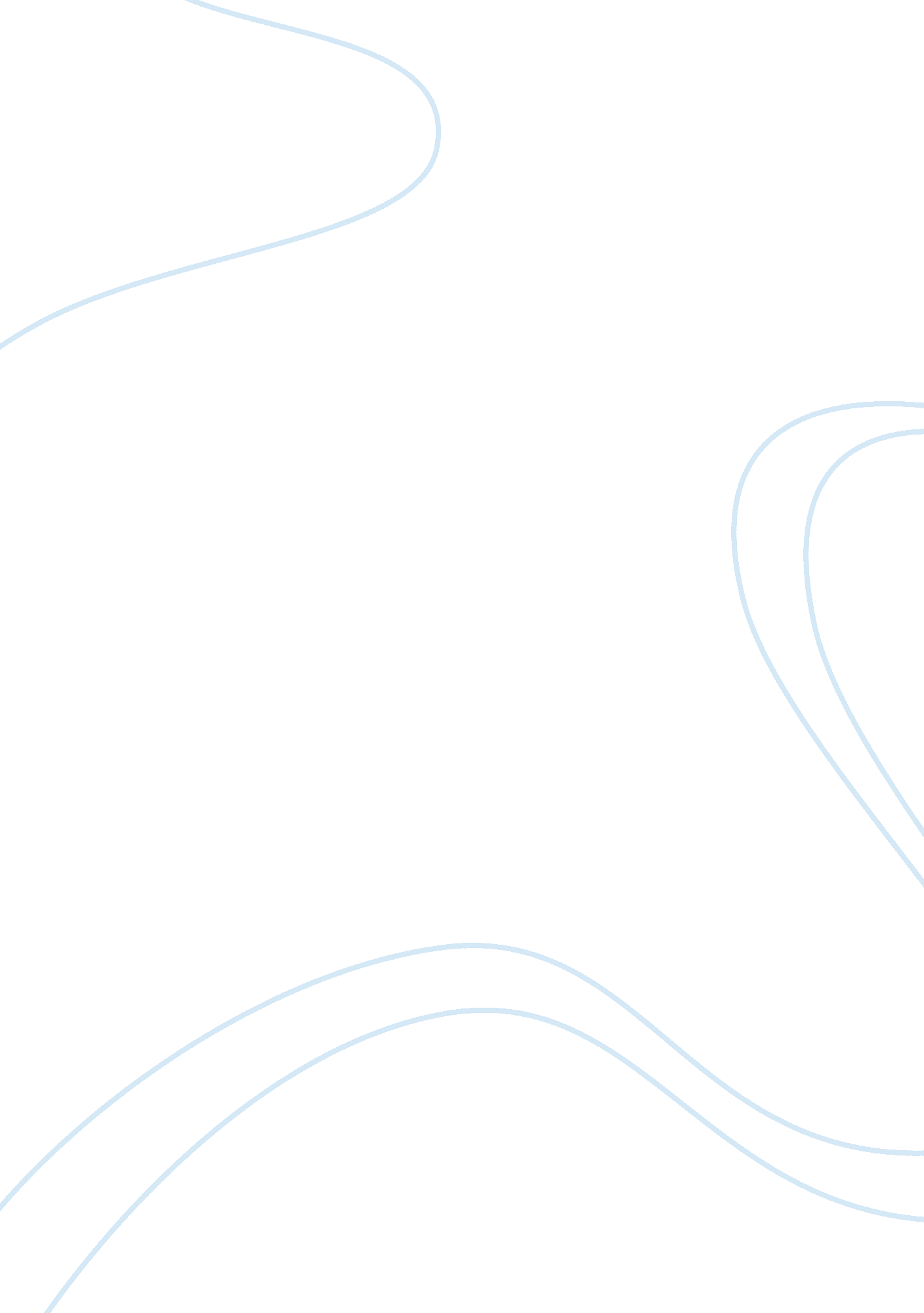 “ang guro”Profession, Teacher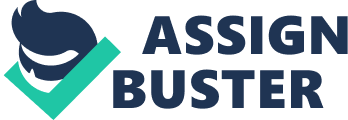 “ ANG GURO" I really inspired when I watched the stage play “ Ang Guro" and I never really thought that this stage would make me cry river. At the start of the play I was laughing along with my friends/classmate because of the actors funny lines an very good acting and somehow I could also relate to them especially with the portrayals of the different teachers that sad to say exist at present. The play has five characters of teachers and students. Ms. Palafox is a teacher that shocks or threatens her class, from the first part I realized that most of the teachers get students attention through frightening them which in my opinion is not that effective. I believed that if you want someone listen or follow you then you must approach them in a positive way so that the effect will also be positive. Ms. Amelyia Resontoc, a respected teacher and inspiration of five students who really inspired me so much. She have a characteristic that I like it so much a supportive, understanding , hope some of teachers “ katulad niya" Moving on with the play, when Yule started singing the song “ Dance with my Father" I started crying because I remembered my father on how he work hard for us to give us a better life in future. What’s nice about this play it did not only focus on the teachers but also with family and friends that affect student’s life in school. A play that will change their opinions to teachers and aiming to become a good sample to students. And they said education is not achieved by merely reading a book, instead educationist gained through experiences in our daily struggle in life. I had more realizations about myself, my teachers, and my family. I realized that maybe God has a purpose why chosen this profession, a teacher than to be a nurse because as what they said, there will be no nurse, doctors, or architect or any professionals without a teacher. I salute all teachers that I had since I was in preschool until now I’m in college. I have also come to realize that poverty is never and will never be a hindrance for a person to be educated. It is with person’s will power and determination that he can achieve success. And don’t believe in failure, like my professor always said to us, “ failure is not an option" Just believe in yourself and nothing is impossible with having a strong faith in god. 